         ҠАРАР                                                                                           РЕШЕНИЕ        01  ноябрь  2019й.                       № 143                  01  ноября   2019г.О публичных слушаниях по проекту решения Совета сельского поселения   Ассинский  сельсовет муниципального района Белорецкий район Республики Башкортостан «О внесении изменений в Правила землепользования и застройки  сельского поселения   Ассинский  сельсовет муниципального района Белорецкий район Республики Башкортостан»В соответствии со статьей 28 Федерального закона «Об общих принципах организации местного самоуправления в Российской Федерации» Совет сельского поселения   Ассинский сельсовет муниципального района Белорецкий район Республики Башкортостан РЕШИЛ:1.Провести публичные слушания по проекту решения Совета сельского поселения   Ассинский  сельсовет муниципального района Белорецкий район «О внесении изменений в Правила землепользования и застройки   сельского поселения   Ассинский  сельсовет муниципального района Белорецкий район Республики Башкортостан »  (далее – проект решения Совета)  11  декабря  2019 года в 11:00  в здании  НОШ с.Бриш  по адресу: с.Бриш, ул.Молодежная, 31, 14:00  в здании сельского клуба с.Искушта по адресу: С.Искушта, ул.Клубная, 27а 2.Создать комиссию по подготовке и проведению публичных слушаний по проекту решения Совета в следующем составе:- председатель комиссии – Юсупов В.Г. – глава сельского поселения  Ассинский  сельсовет муниципального района Белорецкий район, депутат от избирательного округа № 1;            -заместитель председателя комиссии – Хусаинов Н.Г., депутат от избирательного округа № 2;            - секретарь комиссии – Сайгафарова А.Г – управляющий делами                  члены комиссии:             1)Киранов Р. М. -депутат от избирательного округа № 1;             2) Кунакбаев Ф.Ю.- депутат от избирательного округа №2             3) Скоробогатов В.В.- депутат от избирательного округа №2 3.Обнародовать  настоящее решение в здании Администрации сельского поселения Ассинский  сельсовет муниципального района Белорецкий район Республики Башкортостан путем размещения на информационном стенде по адресу: 453562, Республика Башкортостан, Белорецкий район, с. Ассы, ул. Мубарякова, 25/1. и  на официальном сайте сельского поселения Ассинский сельсовет  муниципального района Белорецкий район Республики Башкортостан   (http://сп-ассы.рф).        4. Установить, что письменные предложения жителей сельского поселения Ассинский  сельсовет муниципального района Белорецкий район Республики Башкортостан по проекту решения Совета направляются в Совет сельского поселения   Ассинский сельсовет муниципального района Белорецкий район Республики Башкортостан по адресу: 453562, Республика Башкортостан, Белорецкий район, с. Ассы, ул. Мубарякова, 25/1  в период с 02 декабря   по 09  декабря  2019г.5.Контроль  за исполнением настоящего решения возложить на постоянную комиссию   по земельным вопросам, благоустройству и экологии  Глава сельского поселения                                          В.Г.Юсупов. БАШКОРТОСТАН РЕСПУБЛИКАhЫ                      БЕЛОРЕТ РАЙОНЫмуниципаль районЫНЫңАСЫ АУЫЛ СОВЕТЫАУЫЛ БИЛәМәһЕСОВЕТЫ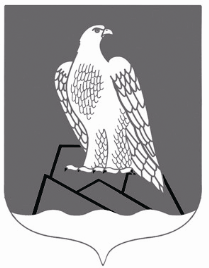 СОВЕТСЕЛЬСКОГО ПОСЕЛЕНИЯАССИНСКИЙ СЕЛЬСОВЕТ Муниципального района Белорецкий район РЕСПУБЛИКИ БАШКОРТОСТАН